Publicado en Madrid el 14/11/2019 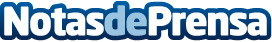 Legálitas aconseja pagar y recurrir el impuesto de plusvalía ante la sentencia del Tribunal ConstitucionalLa sentencia dictada por el Tribunal Constitucional en el día de ayer, abre una nueva vía para que los que vendieron su inmueble, aun con ganancias, puedan recurrir si el importe ganado es inferior al que ha de pagar por la plusvalíaDatos de contacto:David Jiménez - Director de Comunicación Legálitas660 536 794Nota de prensa publicada en: https://www.notasdeprensa.es/legalitas-aconseja-pagar-y-recurrir-el Categorias: Nacional Derecho Inmobiliaria Finanzas Madrid http://www.notasdeprensa.es